Name: ______________________________		Date: ________Seedfolks Project: Create Your CharacterDirections: Just as you’ve always imagined, you will become part of the story, Seedfolks! For this assignment, you will illustrate yourself as well as 2-3 specific items that represent you, complete an Expanding Expression Tool, and a Character Study. Think about:-How would YOU contribute to the Seedfolks garden?-What makes YOU special?-What differences could you bring to light?          	       _______________________________________Expanding Expression ToolTopic:  __________O  Group: _________________________O Do: ____________________________________ __________________________________________O Look Like: ______________________________
____________________________________________________________________________________O Made Of: _______________________________ ____________________________________________________________________________________O Parts:__________________________________     _________________________________________O Where:_________________________________  O What else do you know: ____________________________________________________________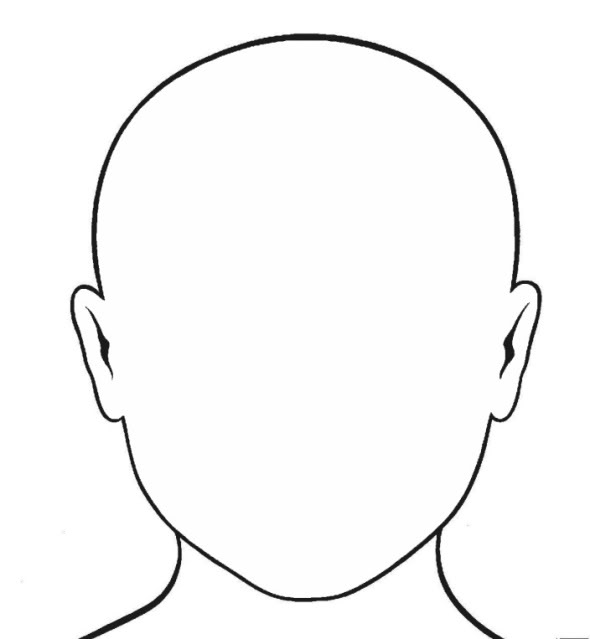 Character’s Name: __________________Age: ___________Ethnicity: _______________________________Contribution: _____________________________ _____________________________________Reason for Involvement: _______________________ _____________________________________Effects of Association: ________________________ _____________________________________